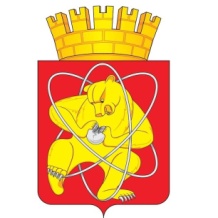 Городской округ «Закрытое административно – территориальное образование Железногорск Красноярского края»АДМИНИСТРАЦИЯ ЗАТО г. ЖЕЛЕЗНОГОРСКПОСТАНОВЛЕНИЕ21.04.2023                                                                                                                                     № 704г. ЖелезногорскОб отмене постановлений Администрации ЗАТО г. Железногорск В соответствии со ст. 78 Бюджетного кодекса Российской Федерации, постановлением Правительства Российской Федерации  Правительства Российской Федерации от 18.09.2020 № 1492 «Об общих требованиях к нормативным правовым актам, муниципальным правовым актам, регулирующим предоставление субсидий, в том числе грантов в форме субсидий, юридическим лицам, индивидуальным предпринимателям, а также физическим лицам - производителям товаров, работ, услуг», руководствуясь Уставом ЗАТО Железногорск,  ПОСТАНОВЛЯЮ:1. Отменить постановление Администрации ЗАТО г. Железногорск от 21.06.2017 № 1026 «Об утверждении Порядка предоставления субсидии на содержание прочих объектов благоустройства».2. Отменить постановление Администрации ЗАТО г. Железногорск Красноярского края от 02.08.2017 № 1212 «О внесении изменений в Постановление Администрации ЗАТО г. Железногорск от 21.06.2017 № 1026 "Об утверждении Порядка предоставления субсидии на содержание прочих объектов благоустройства"».3. Отменить постановление Администрации ЗАТО г. Железногорск Красноярского края от 24.10.2018 № 2037 «О внесении изменений в Постановление Администрации ЗАТО г. Железногорск от 21.06.2017 № 1026 "Об утверждении Порядка предоставления субсидии на содержание прочих объектов благоустройства"».4. Отменить постановление Администрации ЗАТО г. Железногорск Красноярского края от 29.06.2020 № 1142 «О внесении изменений в Постановление администрации ЗАТО г. Железногорск от 21.06.2017 № 1026 "Об утверждении Порядка предоставления субсидии на содержание прочих объектов благоустройства"».5. Отменить постановление Администрации ЗАТО г. Железногорск от 11.06.2019 № 1206 «Об утверждении Порядка предоставления субсидии на возмещение затрат, связанных с применением регулируемых тарифов на услуги МП "ЖКХ"».6. Отменить постановление Администрации ЗАТО г. Железногорск от 16.06.2017 № 1006 «Об утверждении Порядка предоставления субсидии на содержание сетей уличного освещения».7. Отменить постановление Администрации ЗАТО г. Железногорск Красноярского края от 27.07.2017 № 1203 «Внесение изменений в Постановление Администрации ЗАТО г. Железногорск от 16.06.2017 № 1006 "Об утверждении Порядка предоставления субсидии на содержание сетей уличного освещения"».8. Отменить постановление Администрации ЗАТО г. Железногорск Красноярского края от 09.12.2019 № 2484 «О внесении изменений в Постановление администрации ЗАТО г. Железногорск от 16.06.2017 № 1006 "Об утверждении Порядка предоставления субсидии на содержание сетей уличного освещения"».9. Отменить постановление Администрации ЗАТО г. Железногорск Красноярского края от 17.12.2021 № 2471 «О внесении изменений в Постановление Администрации ЗАТО г. Железногорск от 16.06.2017 № 1006 "Об утверждении Порядка предоставления субсидии на содержание сетей уличного освещения"».10. Отменить постановление Администрации ЗАТО г. Железногорск от 02.06.2017 № 934 «Об утверждении Порядка предоставления субсидии на компенсацию выпадающих доходов организациям, предоставляющим населению услуги, связанные с погребением».11 Управлению внутреннего контроля Администрации ЗАТО г. Железногорск (В.Г. Винокурова) довести настоящее постановление до сведения населения через газету «Город и горожане».12. Отделу общественных связей Администрации ЗАТО                          г. Железногорск (И.С. Архипова) разместить постановление на официальном сайте Администрации ЗАТО г. Железногорск Красноярского края в информационно-телекоммуникационной сети «Интернет».13. Контроль над исполнением настоящего постановления оставляю за собой.14. Настоящее постановление вступает в силу после его официального опубликования.Глава ЗАТО г. Железногорск                                                         Д.М. Чернятин